РОССИЙСКАЯ  ФЕДЕРАЦИЯг. ИркутскАДМИНИСТРАЦИЯКОМИТЕТ  ПО  СОЦИАЛЬНОЙ  ПОЛИТИКЕ  И  КУЛЬТУРЕдепартамент  образованияМУНИЦИПАЛЬНОЕ БЮДЖЕТНОЕ ДОШКОЛЬНОЕ ОБРАЗОВАТЕЛЬНОЕУЧРЕЖДЕНИЕ ГОРОДА ИРКУТСКА ДЕТСКИЙ САД № 75МБДОУ г. Иркутска детский сад № 75664053, г. Иркутск, ул. Розы Люксембург, 301, тел. 8 (3952) 44-99-92Отчёт о проведении «Родительского университета Иркутской области»                                                                       II заседание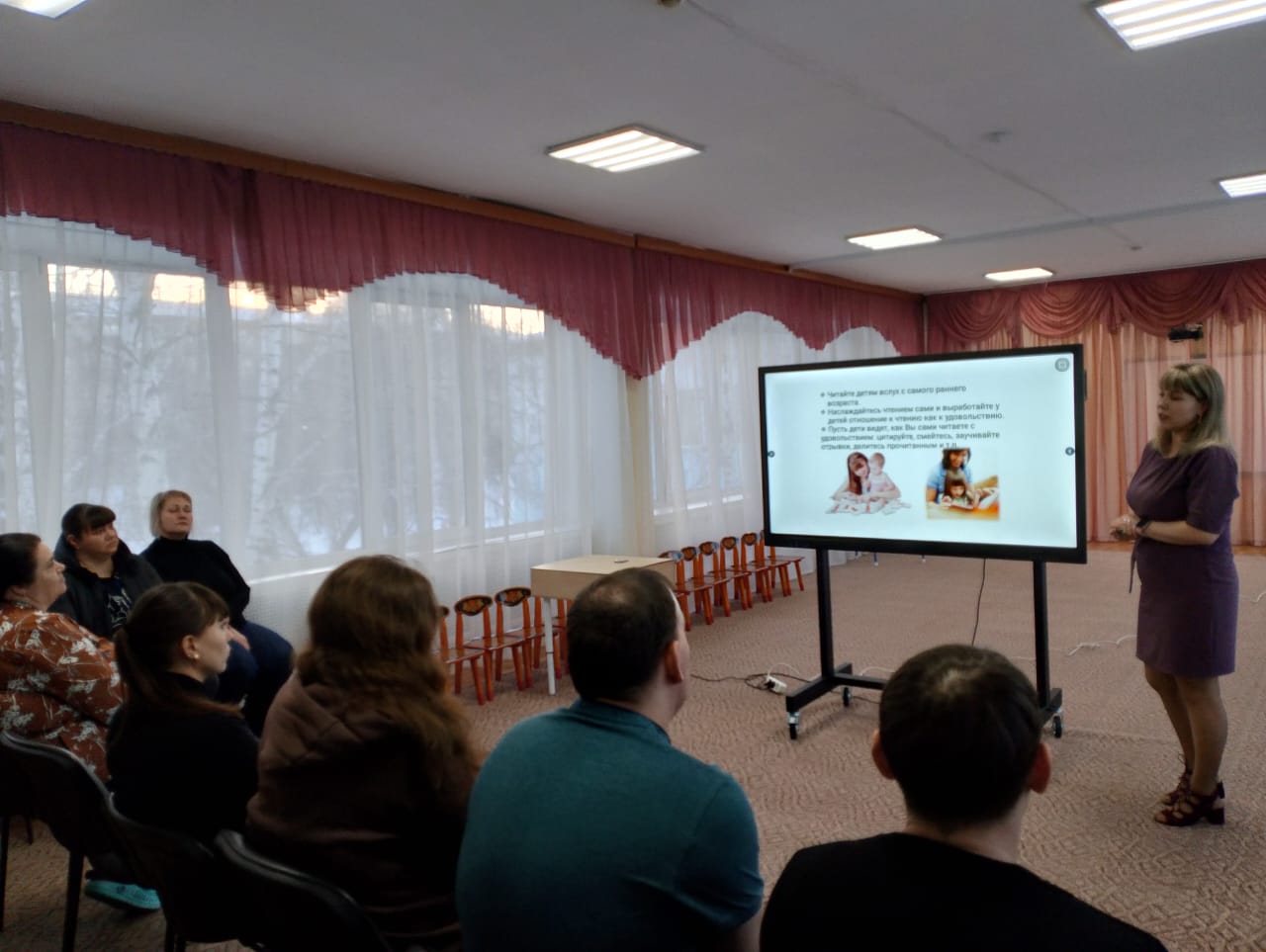 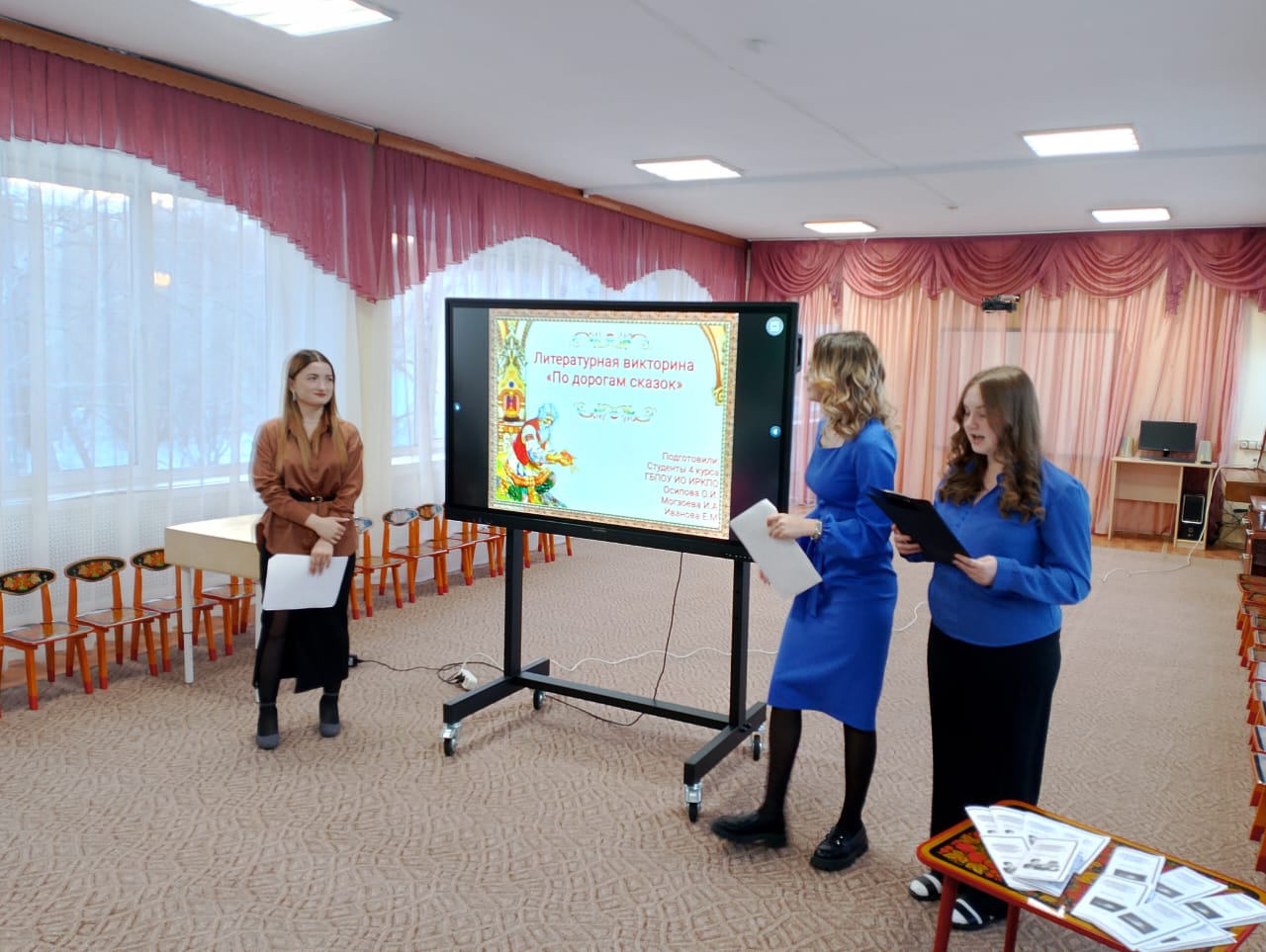 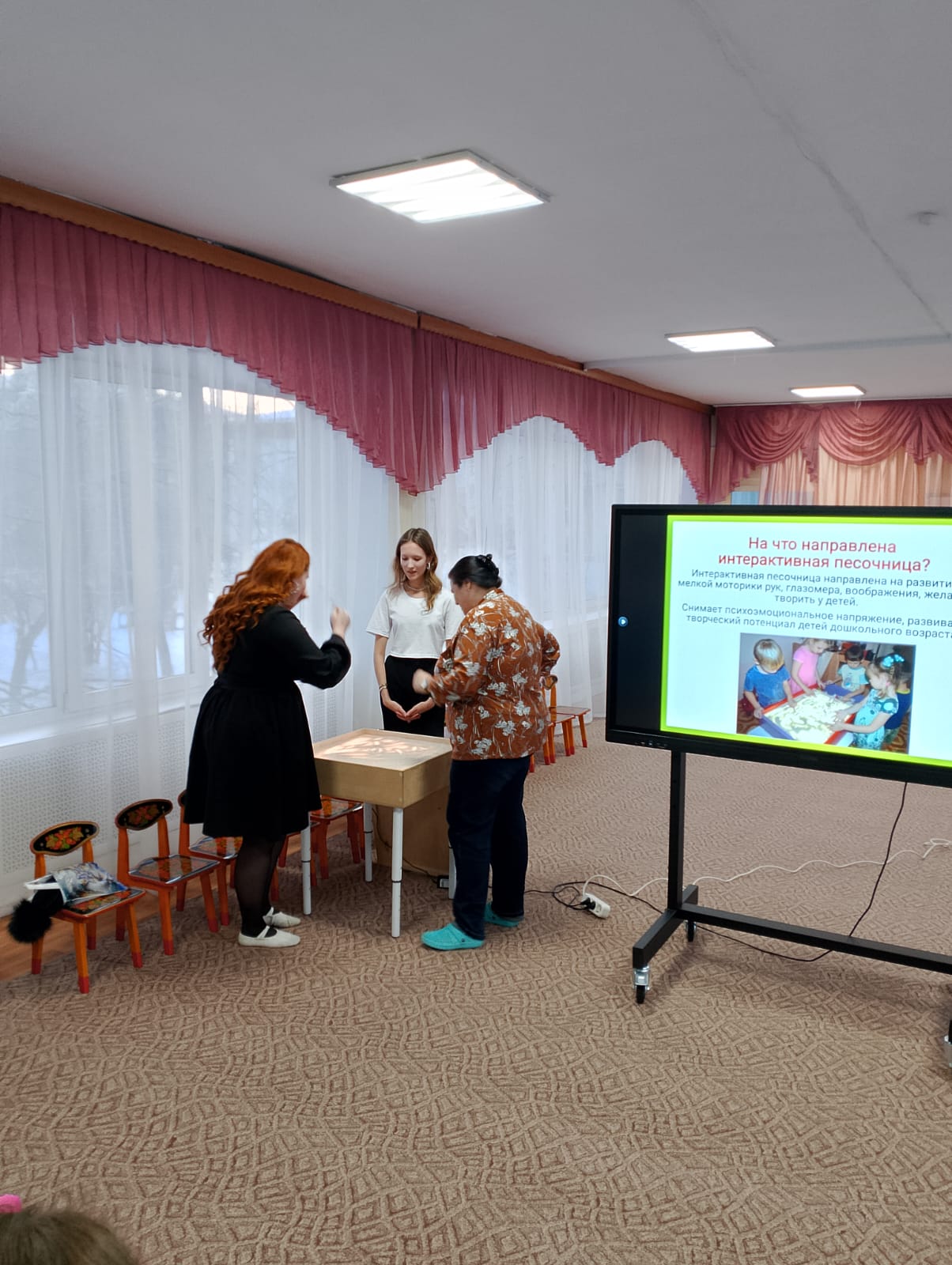 Дата проведенияРассматриваемые вопросы, выступающиеУчастие приглашённых специалистовКоличество участников встречиРекомендации, отзывы, предложения07.02.2024Начало:17.30Окончание:18.30Тема: «Будущий первоклассник»1.Речевая готовность ребёнка к школе.2. Викторина «Ребёнок и книга»3. Игра на интерактивной доске по сказке В.Катаева «Цветик-семицветик»4. «Интерактивная песочница – это интересно!»5. «Как привить детям любовь к чтению»6. «Использование подручных средств для занятий с детьми» 7. «Развиваем инициативность у дошкольников»Рефлексия1.Постникова Валентина Юрьевна – учитель-логопед2.Студенты ГБПОУ ИО ИРКПО3.Виноградова Наталья Валерьевна - воспитатель   4.Азарова Галина Александровна- воспитатель5.Семыкина Ирина Николаевна - воспитатель – 23 слушателя;12 выступающихСоставить письменные рекомендации родителям (законным представителям) по оформлению портфолио обучающихсяПровести мастер-класс по созданию интерактивных игр для дошкольников